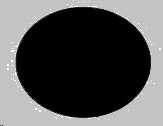 Papeleta Oficial de Elecciones Primarias, 18 de agosto de 2020No PartidistaCondado de Okeechobee, Florida	Para votar, rellene completamente el óvalo	al lado de su elección. Utilize sólamente el marcador proveído o un bolígrafo negro o azul.	Si comete un error, pida una papeleta nueva. No borre su voto o puede que no cuente.Comisionado del CondadoDistrito 1Concurso Primario Universal(Vote por Uno)Mark Brandel	REPDavid E. Hazellief	REPComisionado del CondadoDistrito 5Concurso Primario Universal(Vote por Uno)Jack D. Boon	REPKelly Owens	REPJuez de CircuitoCircuito Judicial 19, Grupo 11(Vote por Uno)Victoria L.  GriffinLouis "Lou"  Larsen